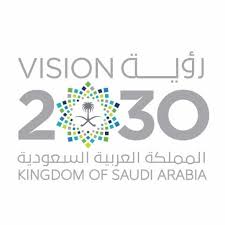 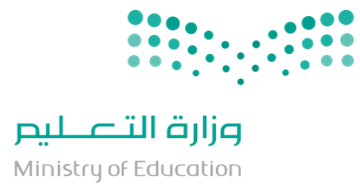                         السلام عليكم ورحمة الله وبركاتهيعتزم مركز التطوير المهني التعليمي بتنفيذ برنامج تدريبي بعنوان منحى stem الصفي	مديرة مركز التطوير المهني التعليمي                                                                                                                    زهرة ال جابراليومالتاريخالجهة المنفذةالفئة المستهدفةمقر التنفيذالقاعةالثلاثاء –الاربعاء- الخميسمن 25/1/ الي 27/1حنان مرعيمعلمات مرشحاتمركز التدريب المهني التعليمي بالشعف1